S3 Fig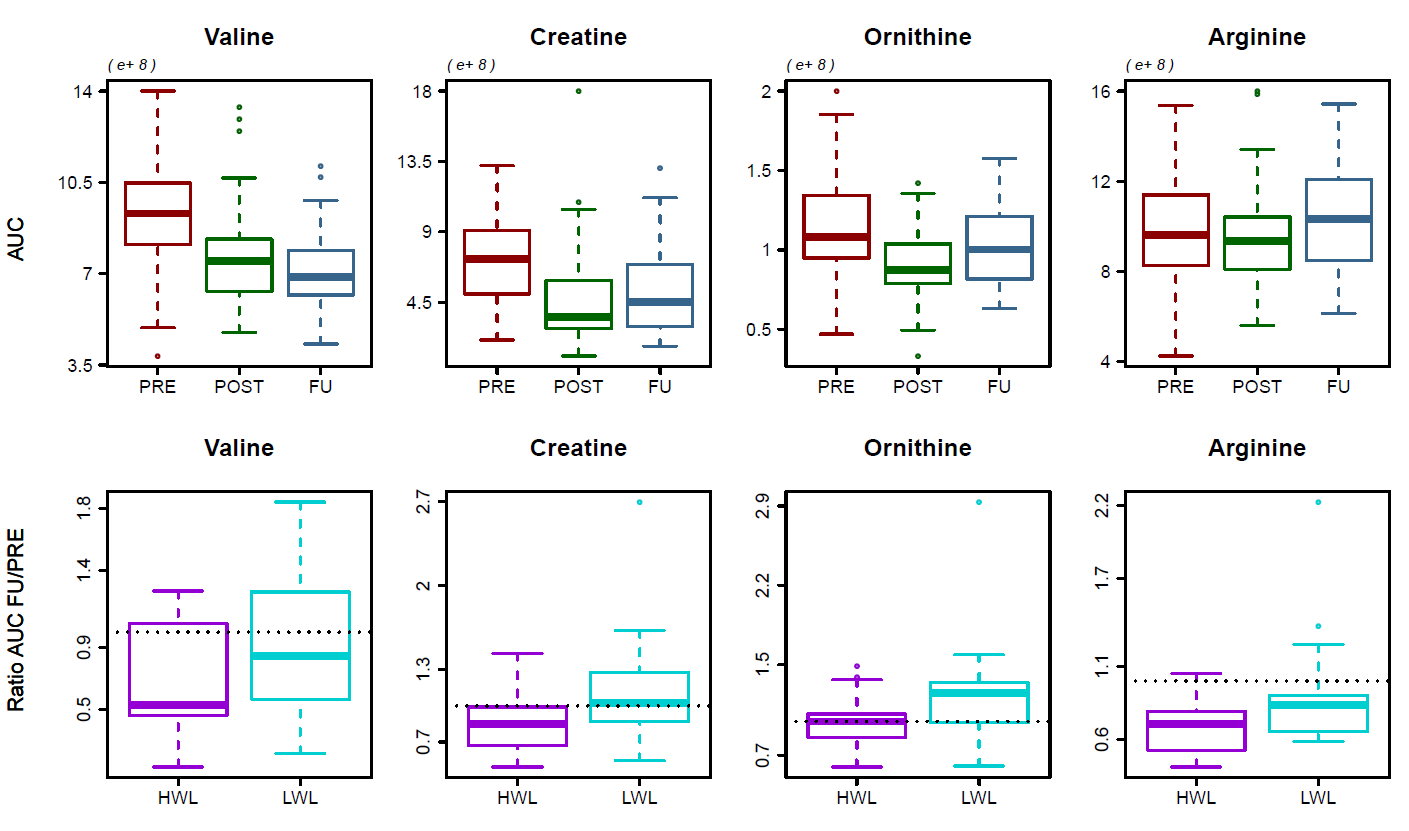 S3 Fig: Metabolites with significant changes between high and low-weight loss patients. 